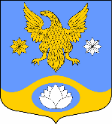 Р О С С И Й С К А Я    Ф Е Д Е Р А Ц И ЯЛЕНИНГРАДСКАЯ ОБЛАСТЬМУНИЦИПАЛЬНОЕ ОБРАЗОВАНИЕ КОЛТУШСКОЕ СЕЛЬСКОЕ ПОСЕЛЕНИЕВСЕВОЛОЖСКОГО МУНИЦИПАЛЬНОГО РАЙОНАЛЕНИНГРАДСКОЙ ОБЛАСТИСОВЕТ ДЕПУТАТОВР Е Ш Е Н И Е  21 октября 2020 года № 30                                                                   дер.Колтуши         Рассмотрев заявление Губернатора Ленинградской области о применении к депутату меры ответственности от 28.07.2020 № 145-1650/2020, заявление депутата совета депутатов муниципального образования Колтушское сельское поселение Всеволожского муниципального района Ленинградской области от 19.10.2020г., в соответствии с ч.ч. 7.3, 10.1 ст.40 Федерального закона от 06.10.2003 № 131-ФЗ «Об общих принципах организации местного самоуправления в Российской Федерации», Федеральным законом от 25.12.2008 № 273-ФЗ «О противодействии коррупции», Областным законом Ленинградской области от 20.01.2020 № 7-оз «Об отдельных вопросах реализации законодательства в сфере противодействия коррупции гражданами, претендующими на замещение должности главы местной администрации по контракту, муниципальной должности, а также лицами, замещающими указанные должности», ст.23 устава муниципального образования Колтушское сельское поселение Всеволожского муниципального района Ленинградской области, за нарушение требований ч.4 ст.12.1 Федерального закона от 25.12.2008 № 273-ФЗ «О противодействии коррупции» в части предоставления достоверных и полных сведений в справках о доходах, расходах, об имуществе и обязательствах имущественного характера своих и супруги за 2017 и 2018 годы, совет депутатов принялРЕШЕНИЕ:1. Прекратить досрочно полномочия депутата совета депутатов муниципального образования Колтушское сельское поселение Всеволожского муниципального района Ленинградской области Подболотова Дмитрия Анатольевича.2.    Настоящее решение вступает в силу с момента принятия.3.   Представить настоящее решение в течение пяти рабочих дней с момента принятия в Администрацию Губернатора и Правительства Ленинградской области. 4.   Контроль за исполнением решения возложить на главу муниципального образования.Глава муниципального образования                                                    Э.М.ЧиркоО досрочном прекращении полномочий  депутата Подболотова Д.А. 